Klasyfikacja organizmówZaznacz trzy zadania systematyki.Klasyfikacja organizmów.Dziedziczenie cech organizmów.Badanie zależności między organizmami.Opisywanie organizmów.Nadawanie nazw organizmom.Uzupełnij schemat. Wpisz w odpowiednich ramkach nazwy królestw organizmów, których dotyczą poszczególne opisy.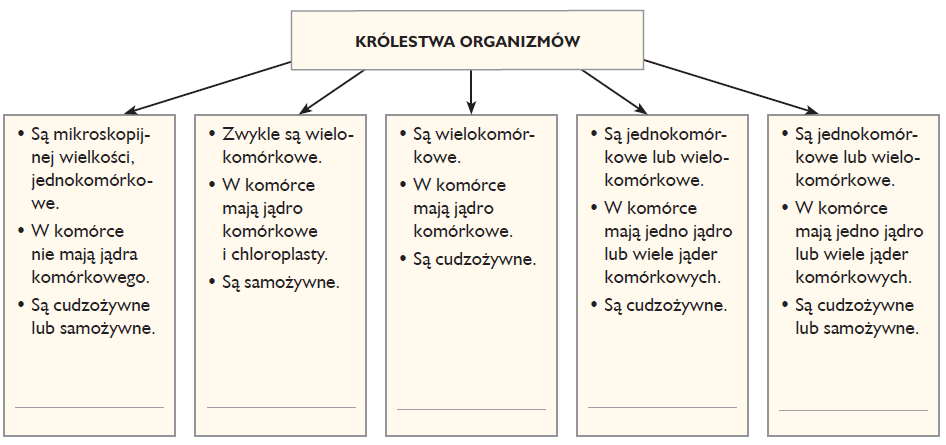 Podaj gatunek, rodzaj, rodzinę, gromadę i królestwo, do których należy człowiek. Skorzystaj z wyrazów zamieszczonych poniżej.człowiekowate, człowiek rozumny, ssaki, człowiek, zwierzętaKrólestwoTypstrunowceGromadaRządnaczelneRodzinaRodzajGatunek